Административная процедура 4.6.ЗАЯВЛЕНИЕо  принятии решения о передаче ребенка (детей) на воспитание в приемную семью Прошу передать на воспитание в приемную семью Ивановой Инны Ивановны и Иванова Ивана Ивановича, проживающих по адресу: Гродненская область, г.п. Зельва, ул. Пушкина, 107,  несовершеннолетнего ребенка, имеющего статус детей, оставшихся без попечения родителей: Петрова Матвея Игоревича, 3 апреля 2010 года рождения, зарегистрированного по месту жительства по адресу: Гродненская область, Зельвенский район, д. Золотеево, 4 на срок до достижения ребенком 18-летнего возраста.Обязуюсь принять на себя полную ответственность за ребенка (детей) и создать все условия для его (их) нормального воспитания и развития.Со всеми документами ребенка (детей), в том числе медицинской справкой о состоянии здоровья ребенка, ознакомлен. Обязуюсь не препятствовать общению ребенка (детей) с его (их) родителями, братьями и сестрами и другими близкими родственниками (за исключением случаев, когда это общение не отвечает интересам ребенка (детей)).Ребенок, для воспитания нам в приемную семью был предложен отделом образования Зельвенского районного исполнительного комитета.С ребенком мы познакомились 20.07.2015 Обязуемся после передачи ребенка в приемную семью:в течение всего периода не препятствовать органам опеки и попечительства посещения нашей семьи с целью осуществления контроля за условиями жизни и воспитания ребенка (детей);в случае перемены места жительства сообщить об этом органам опеки и попечительства в месячный срок до планируемой даты перемены места жительства.К заявлению прилагаю документы:01.09.2015									И.И. Иванова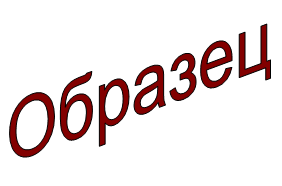 Зельвенский районный исполнительный комитетИвановой Инны Ивановнызарегистрированной по месту жительства г.п. Зельва, ул. Пушкина, д. 107паспорт КН 1730123идентификационный номер4040578К029РВ0выдан Зельвенским районным отделом внутренних дел Гродненской области, 13.06.2008тел. +375 ХХ ХХХ-ХХ-ХХ